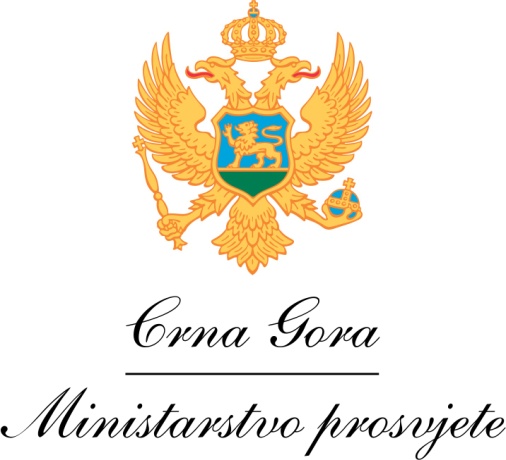 Studija o programima mobilnosti i stipendiranja za studente i akademsko osobljeDecembar 2017.SADRŽAJ: UVODAkademska mobilnost, kao jedan od veoma važnih segmenata internacionalizacije, odnosi se na boravak studenata ili akademskog osoblja na drugim ustanovama u cilju akademskog ili praktičnog usavršavanja. Ovim se prevashodno misli na boravak van matične zemlje koji može podrazumijevati kraći ili duži period, u zavisnosti od toga da li se radi o programima razmjene tj. kraćim boravcima koji se priznaju na matičnoj ustanovi, ili punim programima koji vode do sticanja kvalifikacije. Značaj akademske mobilnosti se prvenstveno ogleda u stručnom i akademskom razvoju pojedinaca, razvoju njihovih interkulturalnih i jezičkih vještina, kao i proširivanju mreže socijalnih kontakata. Samim tim se povećava njihova konkurentnost na nacionalnom i na međunarodnom tržištu, što pozitivno utiče na njihovu buduću zapošljivost. Pored toga, mobilnost direktno utiče na razvoj obrazovnih sistema i obrazovnih ustanova s obzirom na to da pojedinci koji učestvuju u mobilnosti kao nosioci novih ideja utiču na povećanje međunarodne saradnje, omogućavajući pritom transfer znanja i naučnih iskustava. Sve ovo vodi do izgradnje snažnije međunarodne perspektive i opšteg unapređenja kvaliteta visokog obrazovanja.U Crnoj Gori je akademska mobilnost prepoznata kao jedan od strateških ciljeva sistema visokog obrazovanja i istraživanja, koji je zacrtan u Strategiji razvoja visokog obrazovanja 2016-2020. iz jula 2016. godine:Mobilnost studenata i akademskog osoblja, uspostavljeni sporazumi između ustanova visokog obrazovanja, zajednički studiji i diplome, međunarodni projekti i drugi oblici prekogranične saradnje samo su neki od segmenata internacionalizacije, koja doprinosi unapređenju kvaliteta visokog obrazovanja i daje veće mogućnosti za zapošljavanje mladih na globalnom tržištu rada. U kontekstu internacionalizacije, posebnu pažnju treba posvetiti mobilnosti studenata i akademskog osoblja. Iako su u proteklom periodu sve ustanove visokog obrazovanja u Crnoj Gori postigle značajne pomake u internacionalizaciji, evidentno je da postoji veliki prostor za napredovanje, u cilju boljeg pozicioniranja naših ustanova u Evropskom prostoru visokog obrazovanja.Ovaj dokument predstavlja jedan od koraka na tom putu i ima za cilj poboljšanje vidljivosti prilika koje postoje za crnogorske državljane, kao i nastojanje da se poveća procenat učesnika u akademskoj mobilnosti. Pošto finansijski aspekt najčešće predstavlja glavnu barijeru za učešće u mobilnosti, ovdje su predstavljeni programi i šeme stipendiranja koji mogu olakšati njeno prevazilaženje. Dokument je organizovan četiri cjeline, koje se odnose na: najzastupljenije programe mobilnosti, stipendije stranih vlada, organizacija i fondacija (uključujući stipendije za kratkoročne studijske boravke i za kompletan ciklus školovanja), nacionalne programe pomoći, kao i korisne linkove za dalje pretraživanje dostupnih mogućnosti. Imajući u vidu da se dostupni programi konstantno mijenjaju i unapređuju, predviđeno je da se sadržaj iz ovog dokumenta periodično ažurira da bi zainteresovani pojedinci raspolagali što aktuelnijim informacijama. Takođe, Ministarstvo prosvjete na svojoj internet stranici redovno ažurira informacije o raspisanim konkursima, u okviru rubrike „Stipendije i krediti“.  PROGRAMI MOBILNOSTI CEEPUS - Centralno-evropski program za univerzitetsku razmjenuKorisnici: Studenti i nastavno osoblje iz zemalja članica CEEPUS programa. Pravna osnova: Međunarodni sporazum potpisan od strane svih zemalja članica. Cilj programa: Povezivanje evropskog prostora visokog obrazovanja, evropskog istraživačkog prostora i jačanje regionalne akademske mobilnosti. Konkurs: Konkurs se objavljuje dva puta godišnje, u maju mjesecu za zimski semestar naredne studijske godine i oktobru mjesecu za ljetnji semestar tekuće studijske godine.Za CEEPUS stipendije mogu konkurisati i studenti i nastavno osoblje svih ustanova visokog obrazovanja u Crnoj Gori, kao tzv. freemover-i. Konkurs za freemover-e otvoren je od jula do kraja novembra. Šema stipendiranja:stipendije se dodjeljuju za minimum 3, a maksimum 10 mjeseci za studente osnovnih i master studija; duži studijski boravak može biti odobren za studente doktorskih studija, kraći studijski boravak u trajanju od 1 do 3 mjeseca se odobrava studentima koji rade magistarsku tezu ili doktorsku disertaciju,studenti se mogu prijaviti za praktičnu obuku u komercijalnim preduzećima, istraživačkim centrima, vladinim institucijama ili drugim organizacijama u zemlji domaćinu, pod uslovom da postoji jasan i strukturisan plan,nastavno osoblje može konkurisati za minimum 5 radnih dana sa radnim angažmanom od 6 sati nedjeljno,neiskorišćeni mjeseci za stipendije se mogu iskoristiti za organizovanje koordinacionih sastanaka, i podržava se i organizovanje kratkotrajnih programa/kurseva u trajanju od minimum 10 radnih dana i ekskurzija u trajanju od minimum 3 radna dana. Web adresa: www.ceepus.info Program razmjene Erasmus+ Korisnici: Studenti osnovnih, postdiplomskih i doktorskih studija, nastavno i administrativno osoblje iz Erasmus+ programskih zemalja i partnerskih zemalja, među kojima je i Crna Gora.Pravna osnova: Uredba (1288/2013) Evropskog parlamenta i Savjeta o uspostavljanju programa Erasmus+ za obrazovanje, osposobljavanje, mlade i sport i međuuniverzitetski sporazumi o saradnji.Cilj programa: Mobilnost studenata, nastavnog i adminstrativnog osoblja.Konkurs: Konkursi i rokovi se definišu bilateralnim sporazumima između univerziteta. Konkursi se obično objavljuju dva puta godišnje (za ljetnji i zimski semestar). Šema stipendiranja: Stipendije se dodjeljuju za studente osnovnih, postdiplomskih i doktorskih studija za studentsku razmjenu u trajanju od 3 do 12 mjeseci, kao i za mobilnost nastavnog i administrativnog osoblja u trajanju od 5 dana do 2 mjeseca. Web adresa: Nacionalna Erasmus+ kancelarija www.neomontenegro.ac.meMevlana program razmjene (Mevlana Exchange Programme)Korisnici: Studenti osnovnih, master ili doktorskih studija i akademsko osoblje.Pravna osnova: Protokol potpisan od strane Univerziteta Crne Gore i univerziteta u Turskoj.Cilj programa: Razmjena studenata i akademskog osoblja između ustanova visokog obrazovanja Turske i ustanova visokog obrazovanja iz drugih zemalja.Konkurs: Rok za prijavljivanje je kraj februara ili marta mjeseca.Šema stipendiranja: Stipendije se dodjeljuju za kraće studijske boravke u trajanju od 1 ili 2 semestra za studente osnovnih, master ili doktorskih studija i od 2 sedmice do 3 mjeseca za akademsko osoblje.Web adresa: www.yok.gov.tr/en/web/mevlana/anasayfaVišegrad program stipendiranja (Visegrad Scholarship Program)Korisnici: Studenti postdiplomskih i doktorskih studija iz zemalja korisnica programa, među kojima je i Crna Gora.Pravna osnova: Program stipendiranja međunarodne organizacije „Međunarodni Višegrad fond“ koja ima sjedište u Bratislavi.Cilj programa: Razvoj i jačanje bliže saradnje između građana i institucija V4 regiona (Češka, Slovačka, Poljska i Mađarska) i drugih zemalja, a naročito Zapadnog Balkana i istočnih partnerskih regija. Konkurs: Rok za prijavljivanje je 31. januar svake godine.Šema stipendiranja: Kandidati mogu konkurisati za studijski boravak u trajanju od 1 semestra (5 mjeseci), ili 2 semestra (10 mjeseci). Može se odobriti stipendija i u trajanju od 4 semestra (20 mjeseci), za kompletne magistarske studije. Web adresa: http://visegradfund.org/scholarships/visegrad-scholarship-program/   Program „Go Styria“Korisnici: Studenti postdiplomskih, doktorskih i postdoktorskih studija iz zemalja Jugoistočne Evrope, među kojima je i Crna Gora. Pravna osnova: Program stipendiranja Štajerske pokrajine za izuzetne studente iz Jugoistočne Evrope.Cilj programa: Jačanje naučne i kulturne saradnje sa zemljama Jugoistočne Evrope.Konkurs: Rok za prijavljivanje je mart ili april mjesec.Šema stipendiranja: Stipendije se dodjeljuju za studijske boravke u trajanju od najviše 4 mjeseca. Stipendije se mogu dodijeliti za kraće istraživačke boravke od 1 do 3 mjeseca. Web adresa: https://international.uni-graz.at/en/stud/incoming/s-in-mprog/go-styria/Stipendije Njemačke službe za akademsku razmjenu DAAD (Deutscher Akademischer Austauch Diens)Korisnici: Studenti osnovnih, master, doktorskih i postdoktorskih studija i akademsko osoblje. Pravna osnova: Program stipendiranja Asocijacije njemačkih univerziteta, koledža i studentskih organizacija.Konkurs: Rok za prijavljivanje se razlikuje u zavisnosti od specifične aplikacije kandidata, a informacije o roku se mogu dobiti u crnogorskoj kancelariji za DAAD program.Šema stipendiranja: Stipendije se dodjeljuju za master studije (do dvije godine), doktorske studije (do tri godine), istraživački boravak za predavače na fakultetu i naučnike (do tri mjeseca), ljetnje kurseve za sve studente (do mjesec dana) i dvomjesečne intenzivne kurseve.Web adresa: www.daad.de/en/Globalni program dodiplomske razmjene (The Global Undergraduate Exchange Program - Global UGRAD)Korisnici: Studenti osnovnih studija Pravna osnova: Program koji finansira Kancelarija za kulturu i obrazovanje Stejt diparmenta.Cilj programa: Program dovodi buduće lidere u Sjedinjene Američke Države da steknu iskustvo o obrazovnom sistemu SAD, unaprijede svoje znanje i saznaju više o kulturi i vrijednostima SAD, a takođe studentima pruža mogućnost da podijele svoju kulturu i tradiciju sa ljudima u Sjedinjenim Državama.Konkurs: Rok za prijavljivanje je kraj decembra mjeseca.Šema stipendiranja: Stipendije se dodjeljuju za period od jednog semestra za studiranje na američkim univerzitetima u kombinaciji sa društveno korisnim radom, profesionalnim usavršavanjem i upoznavanjem kulturnih sadržaja. Web adresa: www.worldlearning.org/projects/global-ugrad/ Marija Sklodovska Kiri akcije (Marie Skłodowska-Curie Actions)Korisnici: Izvanredni istraživači iz cijelog svijetaPravna osnova: Program finansijske podrške Evropske Unije za istraživanje i razvoj. Cilj programa: Jačanje evropske i globalne konkurentnosti kroz transnacionalnu i interdisciplinarnu mobilnost istraživača.Konkurs: Konkursi i rokovi zavise od specifičnog programa. Šema stipendiranja: Postoje četiri glavna programa u okviru MSCA. 1. Istraživačke mreže (ITN) – podrška za inovativne mreže za obuku koje produkuju nove istraživače; 2. Individualne stipendije – podrška za iskusne istraživače koji učestvuju u mobilnosti sa mogućnošću da rade van akademije; 3. Razmjena nastavnog osoblja u oblasti istraživanja i inovacija u cilju međunarodne i intersektorske saradnje; 4. Kofinansiranje regionalnih, nacionalnih i internacionalnih programa kojima se finansira istraživanje i istraživačke stipendije koje uključuju dolaznu i odlaznu mobilnost. Web adresa: http://ec.europa.eu/research/mariecurieactions/ Fulbrajt program akademske razmjene Korisnici: Izvanredni istraživači iz cijelog svijetaPravna osnova: Međunarodni program razmjene finansiran od strane Vlade SAD Cilj programa: Jačanje međusobnog razumijevanja između stanovnika SAD i drugih zemalja.Konkurs: Konkursi i rokovi zavise od specifičnog programa. Šema stipendiranja: Stipendije se dodjeljuju za istraživanje, univerzitetsku nastavu i profesionalni razvoj u SAD. Web adresa: https://me.usembassy.gov/education-culture/education-exchange/ Bilateralni sporazumi ustanova visokog obrazovanja u Crnoj Gori Ustanove visokog obrazovanja sarađuju sa brojnim univerzitetima širom svijeta na osnovu potpisanih bilateralnih sporazuma. Sporazumima se preciziraju oblasti saradnje kao što su razmjena studenata i nastavnog osoblja, učešće u zajedničkim naučnim i istraživačkim projektima, razmjena naučne literature i iskustava u nastavnom procesu i naučnom radu.Spisak univerziteta sa kojima ustanove visokog obrazovanja sarađuju može se naći na internet stranicama univerziteta ili kontaktirajući Kancelarije za međunarodnu saradnju Univerziteta.STIPENDIJE STRANIH VLADA, ORGANIZACIJA I FONDACIJA2.1	Stipendije za kraće studijske boravkeStipendije Vlade SlovenijeKorisnici: Studenti iz zemalja sa kojima Slovenija ima potpisan Sporazum o saradnji, među kojima je i Crna Gora.Pravna osnova: Protokol o saradnji između Ministarstva prosvjete Crne Gore i Ministarstva za visoko obrazovanje, nauku i tehnologiju Republike Slovenije i Ministarstva za obrazovanje i sport Republike Slovenije.Cilj programa: Unapređenje međuuniverzitetske saradnje kroz program studentske razmjene.Konkurs: Rok za prijavljivanje je mart ili april mjesec u godini kada je raspisan konkurs. Šema stipendiranja: Stipendije se dodjeljuju za studijske boravke u trajanju od 3 do 10 mjeseci za studente osnovnih, master i doktorskih studija. Web adresa: https://eng.cmepius.si/programmes/bilateral-scholarships/ , www.mps.gov.me/rubrike/stipendije-stranih-vladaStipendije Vlade HrvatskeKorisnici: Studenti iz zemalja sa kojima Hrvatska ima potpisan Sporazum o saradnji, među kojima je i Crna Gora.Pravna osnova: Memorandum o saradnji u oblasti obrazovanja sa Republikom Hrvatskom.Cilj programa: Unapređenje međuuniverzitetske saradnje kroz program studentske razmjene.Konkurs: Rok za prijavljivanje je mart ili april mjesec u godini kada je raspisan konkurs.Šema stipendiranja: Stipendije se dodjeljuju za studijske boravke u trajanju od 3 do 10 mjeseci za osnovne studije i 1 do 2 mjeseca za magistarske i doktorske studije.Web adresa: www.mobilnost.hr , www.mzos.hr , www.mps.gov.me/rubrike/stipendije-stranih-vladaStipendije Vlade SlovačkeKorisnici: Studenti završne godine osnovnih studija, master, doktorskih studija, univerzitetski profesori, istraživači i umjetnici.Pravna osnova: Slovački nacionalni program stipendiranja za podršku mobilnosti.Cilj programa: Podrška mobilnosti za strane studente, univerzitetske profesore, istraživače i umjetnike, kroz omogućavanje studijskih boravaka na slovačkim univerzitetima i istraživačkim institutima.Konkurs: Rok za prijavljivanje je 30. april za zimski semestar, odnosno 31. oktobar za ljetnji semestar.Šema stipendiranja: Stipendije se dodjeljuju za studijske boravke u trajanju od 1 do 2 semestra (tj. 4 do 5 ili 9 do 10 mjeseci) za studente osnovnih i master studija, odnosno u trajanju od 1 do 10 mjeseci za doktorante, univerzitetske profesore, istraživače i umjetnike.Web adresa: www.scholarships.sk , www.mps.gov.me/rubrike/stipendije-stranih-vladaStipendije Vlade ItalijeKorisnici: Studenti iz zemalja sa kojima Italija ima potpisan Sporazum o saradnji, među kojima je Crna Gora.Pravna osnova: Sporazum između Vlade Crne Gore i Vlade Republike Italije o saradnji u oblasti kulture i obrazovanja.Cilj programa: Jačanje međunarodne saradnje i promovisanje italijanskog jezika, kulture i nauke.Konkurs: Rok za prijavljivanje je maj mjesec, u godini kada je raspisan konkurs.Šema stipendiranja: Stipendije se dodjeljuju za 3, 6 i 9 mjeseci.Web adresa: www.esteri.it/mae/it/ministero/servizi/stranieri/opportunita/borsestudio_stranieri.html https://borseonline.esteri.it/BorseOnLine , www.ambpodgorica.esteri.it/Ambasciata_Podgorica , www.mps.gov.me/rubrike/stipendije-stranih-vladaStipendije Vlade Republike KorejeKorisnici: Kandidati koji žele da upišu master ili doktorske studije i realizuju istraživačke boravke.Pravna osnova: Program se realizuje pod pokroviteljstvom Ministarstva obrazovanja Republike Koreje, u saradnji sa korejskim Nacionalnim institutom za međunarodno obrazovanje (NIIED).Cilj programa: Usavršavanje na master, doktorskim i postdoktorskim studijama.Konkurs: Rok za prijavljivanje je sredina marta mjeseca. Šema stipendiranja: Stipendije se dodjeljuju za master i doktorske studije, kao i istraživačke programe u trajanju od 6 mjeseci.Web adresa: www.studyinkorea.go.kr , www.niied.go.kr , www.mps.gov.me/rubrike/stipendije-stranih-vladaProgram Best of South-EastKorisnici: Talentovani i posvećeni studenti završnih godina i diplomirani studenti ekonomije i prava koji žele da steknu međunarodno radno iskustvo i prošire mogućnosti za dalje obrazovanje.Pravna osnova: Program realizuje Steiermärkische Sparkasse banka u saradnji sa Univerzitetom u Gracu.Cilj programa: Sticanje međunarodnog radnog iskustva i dalje usavršavanje. Konkurs: Rok za prijavljivanje je decembar mjesec u godini kada je raspisan konkurs.Šema stipendiranja: Stipendije se dodjeljuju za jednogodišnju praksu u Steiermärkische Sparkasse Bank ili drugom štajerskom preduzeću, kao i pohađanje odabranih predmeta na Univerzitetu u Gracu u cilju završetka posljednje godine studija.Web adresa: https://international.uni-graz.at/en/stud/incoming/s-in-mprog/bestofsoutheast/ Stipendije „Johannes Rau“ za studijske boravke u njemačkoj saveznoj pokrajini Sjeverna Rajna-VestfalijaKorisnici: Doktoranti zemalja Srednje i Jugoistočne Evrope.Pravna osnova: Ministarstvo njemačke savezne pokrajine Sjeverna Rajna-Vestfalija, u saradnji sa Univerzitetom Hajnrih Hajne u Dizeldorfu dodjeljuje stipendije „Johannes Rau“, namijenjene usavršavanju doktoranata i mladih istraživača iz zemalja Srednje i Jugoistočne Evrope.Cilj programa: Usavršavanje mladih istraživača.Konkurs: Rok za prijavljivanje je mart mjesec u godini kada je raspisan konkurs. Šema stipendiranja: Stipendije se dodjeljuju za istraživačke projekte i naučno usavršavanje, sa fokusom na istraživanje demokratije. Stipendisti će takođe imati priliku da se upoznaju sa praktičnim radom u pokrajinskom parlamentu. Predviđena je i tromjesečna praksa u političkim partijama, kao i u administraciji parlamenta pokrajine Sjeverna Rajna-Vestfalija. Web adresa: www.pruf.deStipendije Instituta za mir i dijalog iz Bazela (IPD) Korisnici: Predstavnici univerziteta, medijskih institucija, svi zainteresovani ljudi koji žele da razviju svoje akademsko znanje i kapacitete u oblasti mira, medijacije, rješavanja konflikata, interkulturalnog dijaloga, bezbjednosti i ljudskih prava. Pravna osnova: Osnivački akt, misija i vizija Instituta.Cilj programa: Cilj organizovanih istraživačkih programa i ljetnjih i zimskih škola je jačanje vještina učesnika kroz institucionalno globalno akademsko obrazovanje u oblasti izgradnje mira, medijacije, rješavanja konflikata, bezbjednosti i interkulturnog dijaloga.Konkurs: Krajnji rok za prijavljivanje zavisi od vrste programa.Šema stipendiranja: Švajcarski Institut za mir i dijalog iz Bazela dodjeljuje parcijalne stipendije za učestvovanje na Međunarodnoj ljetnjoj i zimskoj akademiji i tromjesečne istraživačke boravke. Web adresa: www.ipdinstitute.ch KATIP program za učenje turskog jezika za državne službenike i akademsko osobljeKorisnici: Studenti magistarskih i doktorskih studija koji su državni službenici, sa najmanje 3 godine radnog staža, kao i istraživači i naučnici koji su završili doktorske studije i rade na univerzitetu/istraživačkom centru/akademiji nauka, ili su trenutno na postdoktorskim studijama.Pravna osnova: Državni program pokrenut od strane turskog Predsjedništva u saradnji sa Centrom za jezike Univerziteta u Istanbulu, namijenjen za strane državne službenike, akademsko osoblje i istraživače.Cilj programa: Usavršavanje turskog jezika, opšteg znanja o Turskoj i jačanje saradnje sa Turskom kroz učešće na seminarima, konferencijama, institucionalnim posjetama.Konkurs: Rok za prijavljivanje je sredina septembra u godini kada je raspisan konkurs. Šema stipendiranja: Program obuhvata osmomjesečni kurs turskog jezika, radne posjete državnim institucijama, kao i posjete kulturnim i istorijskim znamenitostima Republike Turske.Web adresa: www.turkiyeburslari.gov.tr/en/turkiye-burslari/burs-programlari/Stipendije britanske fondacije „British Scholarship Trust“Korisnici programa: Studenti postdiplomskih studija i istraživači iz svih oblasti.Pravna osnova: „British Scholarship Trust“ je fondacija koja dodjeljuje stipendije studentima postdiplomskih studija iz bivših jugoslovenskih republika za kratkoročne studijske boravke u Velikoj Britaniji.Cilj programa: Omogućavanje studijskih boravaka radi prikupljanja materijala/građe za izradu teze/disertacije.Konkurs: Rok prijavljivanje je sredina marta mjeseca.Šema stipendiranja: Stipendije se dodjeljuju za studijske boravke u Velikoj Britaniji u trajanju od 1 do 3 mjeseca.Web adresa: www.britishscholarshiptrust.org, www.mps.gov.me/rubrike/stipendije-stranih-vladaStipendije njemačke fondacije „Konrad Adenauer Stiftung“Korisnici: Studenti završnih godina fakulteta, postdiplomskih i doktorskih studija.Pravna osnova: Stipendije njemačke političke fondacije.Cilj programa: Promovisanje slobode, mira i pravde sa fokusom na konsolidaciji demokratije, unifikaciji Evrope, jačanju transatlantskih saradnje. Konkurs: Rok za prijavljivanje je jul mjesec. Šema stipendiranja: Stipendije se dodjeljuju za magistarske i doktorske studije za kompletan ciklus školovanja na njemačkim ustanovama visokog obrazovanja i za istraživačke boravke u trajanju od minimum 6 mjeseci. Pored toga, ova fondacija dodjeljuje i finansijsku pomoć na mjesečnom nivou.Web adresa: www.kas.de Stipendije Fondacije Zoran ĐinđićKorisnici: Diplomirani studenti koji žele da stažiraju u nekoj od njemačkih firmi.Pravna osnova: Program stipendiranja koji fondacija Zoran Đinđić realizuje u saradnji sa Odborom njemačke privrede za istočnu Evropu i njemačkim Ministarstvom za ekonomsku saradnju.Cilj programa: Stvaranje međusektorske regionalne mreže visokokvalifikovanih profesionalaca i promovisanje regionalne saradnje doprinoseći stabilnom razvoju regiona. Konkurs: Rok za prijavljivanje je decembar mjesec.Šema stipendiranja: Stipendije se dodjeljuju za studente koji su u trenutku apliciranja upisali 5. semestar i studente magistarskih i doktorskih studija za  tromjesečno ili šestomjesečno stažiranje u njemačkim kompanijama. Šema je aktivna i u Austriji i Italiji. Web adresa: www.fond-djindjic.org ; www.djindjic-stipendienprogramm.de 2.2 	Stipendije za kompletan ciklus studija Stipendije Vlade RumunijeKorisnici: Kandidati za upis na osnovne, master i doktorske studije.Pravna osnova: Program stipendiranja Ministarstva vanjskih poslova i Ministarstva nacionalnog obrazovanja i naučnog istraživanja Rumunije.Cilj programa: Razvijanje saradnje između dvije države i promovisanje rumunskog jezika i kulture.Konkurs: Rok za prijavljivanje zavisi od datuma raspisivanja konkursa.Šema stipendiranja: Stipendije se dodjeljuju za kompletan ciklus osnovnih, master i doktorskih studija. Web adresa: www.mps.gov.me/rubrike/stipendije-stranih-vlada Stipendije Vlade MađarskeKorisnici: Kandidati za upis na master studije.Pravna osnova: Sporazum između Organizacije Ujedinjenih nacija za hranu i poljoprivredu (FAO) i Vlade Mađarske.  Cilj programa: Stipendije se dodjeljuju za usavršavanje iz oblasti ruralnog razvoja i agrobiznisa, hortikulture i upravljanja vodoprivredom.Konkurs: Rok za prijavljivanje je kraj februara mjeseca.Šema stipendiranja: Stipendije se dodjeljuju za master studije u trajanju od 4 semestra. Predavanja su organizovana na engleskom jeziku. Web adresa: www.mps.gov.me/rubrike/stipendije-stranih-vladaStipendije Vlade Japana (MEXT)Korisnici: Kandidati za upis na osnovne, master i doktorske studije.Pravna osnova: Japanski državni program stipendiranja.Cilj programa: Stipendiranje najboljih učenika/studenata za nastavak školovanja na japanskim univerzitetima i istraživačkim centrima.Konkurs: Rok za prijavljivanje je maj mjesec, u godini kada je raspisan konkurs.Šema stipendiranja: Stipendije se dodjeljuju za kompletan ciklus osnovnih, master i doktorskih studija.Web adresa: www.jpf.go.jp/e/program/list.html Stipendije Vlade Ruske FederacijeKorisnici: Kandidati za upis na osnovne, master i doktorske studijePravna osnova: Državni program stipendiranja Ruske FederacijeCilj programa: Stipendiranje najboljih učenika/studenata za nastavak školovanja na ruskim univerzitetima i istraživačkim centrima.Konkurs: Rok za prijavljivanje je mart mjesec, u godini kada je raspisan konkurs.Šema stipendiranja: Stipendije se dodjeljuju za kompletan ciklus osnovnih, master i doktorskih studija.Web adresa: http://минобрнауки.рф/ Stipendije NR KineKorisnici: Kandidati za upis na osnovne, master i doktorske studijePravna osnova: Državni program stipendiranja NR KineCilj programa: Stipendiranje najboljih učenika/studenata za nastavak školovanja na kineskim univerzitetima i istraživačkim centrima.Konkurs: Rok za prijavljivanje je april mjesec, u godini kada je raspisan konkurs.Šema stipendiranja: Stipendije se dodjeljuju za kompletan ciklus osnovnih, master i doktorskih studija.Web adresa: www.csc.edu.cn/laihua , www.campuschina.org , www.mps.gov.me/rubrike/stipendije-stranih-vladaStipendije Vlade Republike GrčkeKorisnici: Kandidati za upis na osnovne, master i doktorske studijePravna osnova: Državni program stipendiranja Republike GrčkeCilj programa: Stipendiranje najboljih učenika/studenata za nastavak školovanja na grčkim univerzitetima i istraživačkim centrima i promovisanje grčkog jezika, kulture i nauke. Konkurs: Rok za prijavljivanje je april mjesec, u godini kada je raspisan konkurs.Šema stipendiranja: Stipendije se dodjeljuju za kompletan ciklus dodiplomskih, master i doktorskih studija; za kurseve grčkog jezika, postdoktorske istraživačke boravke u trajanju od 6-12 mjeseci; za dalje usavršavanje u oblasti grčkog jezika, književnosti, filozofije, istorije i umjetnosti, namijenjeno profesorima grčkog jezika u trajanju od 6-12 mjeseci; specijalizacije u oblasti umjetnosti u trajanju od jedne godine.Web adresa: www.iky.gr i www.mps.gov.me/rubrike/stipendije-stranih-vladaStipendije Vlade Velike Britanije - British Chevening ScholarshipsKorisnici: Kandidati za upis na master studijePravna osnova: Globalni program stipendiranja Vlade Velike Britanije finansiran od strane britanskog Ministarstva spoljnih poslova i partnerskih organizacija.Cilj programa: Stipendiranje najboljih studenata za upis na master studije u Velikoj Britaniji, profesionalni i akademski razvoj, promovisanje jezika, kulture i nauke. Konkurs: Rok za prijavljivanje je novembar mjesec, u godini kada je raspisan konkurs.Šema stipendiranja: Stipendije se dodjeljuju za kompletan ciklus master studija. Web adresa: www.chevening.org/montenegro Stipendije Vlade Republike TurskeKorisnici: Studenti svih studijskih programa i svih nivoa obrazovanja.Pravna osnova: Državni program stipendiranja Republike TurskeCilj programa: Stipendiranje najboljih učenika/studenata za nastavak školovanja na turskim univerzitetima i istraživačkim centrima i promovisanje turskog jezika, kulture i nauke. Konkurs: Prijave se predaju od februara mjeseca, a krajnji rok se objavljuje na internet stranici.Šema stipendiranja: Stipendije se dodjeljuju za kompletan ciklus osnovnih, master i doktorskih studija, kao i istraživačke boravke u trajanju od najviše 12 mjeseci. Web adresa: www.turkiyeburslari.gov.tr/en/turkiye-burslari/burs-programlari/Stipendije koledža/univerziteta u Sjedinjenim Američkim Državama Visoko obrazovanje u Sjedinjenim Američkim Državama obuhvata preko četiri i po hiljade akreditovanih obrazovnih ustanova. Taj broj uključuje dvogodišnje i četvorogodišnje koledže i univerzitete, kako državne tako i privatne, koji nude ogroman broj različitih studijskih programa. Većina visokih škola prima strane studente, a veliki broj je aktivan u animiranju studenata iz drugih zemalja da upišu njihove univerzitete sa ciljem kreiranja kulturološki raznovrsne i bogate studentske populacije na kampusima. Proces pripreme za upis i apliciranje za stipendije u svim ovim školama mora početi makar dvanaest do osamnaest mjeseci prije odlaska u Sjedinjene Države. Univerziteti i koledži koji daju visoke stipendije stavljaju pred aplikante zahtjevne uslove, tako da je pripremu za upis nekih od njih poželjno početi i dvije godine unaprijed. To je neophodno kako bi se aplikanti adekvatno pripremili i postigli dobre rezultate na obaveznim testovima kao što su SAT ili ACT, kao i TEOFL ili IELTS. Kao i drugi internacionalni studenti, učenici i studenti iz Crne Gore mogu da biraju ustanove u Sjedinjenim Državama na koje će se prijaviti u zavisnosti od individualne situacije koju, između ostalog, određuju njihova  akademska dostignuća ili, na primjer, izuzetan uspjeh u nekom sportu.  U zavisnosti od kvaliteta aplikacije, mogu tražiti i dobiti djelimične ili pune stipendije na velikom broju američkih univerziteta. Pravi izbor univerziteta zavisi od mnogo faktora: geografske pozicije koledža odnosno univerziteta, obrazovnog profila kandidata, kvaliteta aplikacije, kao i finansijskih mogućnosti svakog učenika/studenta ponaosob. Zbog toga se sam proces apliciranja prilagođava pojedincu.Svi učenici i studenti koji imaju ambiciju da studiraju u Sjedinjenim Američkim Državama, bilo na osnovnom ili postdiplomskom nivou, na raspolaganju imaju Savjetodavni centar mreže EducationUSA koji je dio Američkog ugla u Podgorici da im u tom procesu pomogne.EducationUSA je globalna mreža više od 400 obrazovnih savjetodavnih centara podržanih od strane Biroa za obrazovanje i kulturu Stejt dipartmenta. Obrazovni savjetodavni centri mreže EducationUSA aktivno promovišu visoko obrazovanje u SAD dajući tačne, nepristrasne, sveobuhvatne i pravovremene informacije o visokoškolskim ustanovama u Sjedinjenim Državama i pružajući savjete kvalifikovanim pojedincima  kako da na najbolji način iskoriste te mogućnosti. Sve usluge su potpuno besplatne.Kontakt informacije: EducationUSA @ Američki ugao Podgorica: https://educationusa.state.gov/centers/educationusa-montenegro KIC „Budo Tomović“ I sprat, Vaka Đurovića 12e-mail: edusapodgorica@gmail.comtel: 020 667 065NACIONALNI PROGRAMI POMOĆI3.1 	Stipendije Ministarstva prosvjete Crne GoreSufinansiranje školarine na magistarskim i doktorskim studijama u zemlji i inostranstvuKorisnici: Studenti prve godine magistarskih i doktorskih studija u zemlji i inostranstvu koji nemaju u potpunosti pokrivene troškove školarine iz drugih izvora.Pravna osnova: Konkurs za sufinansiranje školarine na magistarskim i doktorskim studijama u zemlji i inostranstvu i putnih troškova za studijske boravke u inostranstvuCilj programa: Sufinansiranje školarine crnogorskim studentima iz svih oblasti studija.Konkurs: Konkurs se objavljuje svake godine na internet stranici Ministarstva prosvjete i otvoren je 30 dana od dana objavljivanja.Šema stipendiranja: Stipendije se dodjeljuju za studente magistarskih i doktorskih studija i to u iznosu od 500 za studente magistarskih, odnosno 1000 EUR za studente doktorskih studija. Web adresa: www.mps.gov.me/rubrike/stipendije  Sufinansiranje putnih troškova za studijske boravke u inostranstvu i dobitnike stipendija stranih vladaKorisnici: Dobitnici stipendija po osnovu programa mobilnosti i dobitnici stipendija stranih vlada koje se realizuju preko Ministarstva prosvjete.Pravna osnova: Konkurs za sufinansiranje školarine na magistarskim i doktorskim studijama u zemlji i inostranstvu i putnih troškova za studijske boravke u inostranstvuCilj programa: Sufinansiranje putnih troškova crnogorskim studentima i nastavnom osoblju koji učestvuju u programima mobilnosti.Konkurs: Konkurs se objavljuje svake godine na internet stranici Ministarstva prosvjete i otvoren je do sredine decembra mjeseca.Šema stipendiranja: Putni troškovi se sufinansiraju u iznosu do 200 eura.Web adresa: http://www.mps.gov.me/ministarstvo/konkursi/ 3.2 	Stipendije Ministarstva nauke Crne Gore Sufinansiranje naučnoistraživačke djelatnosti u Crnoj GoriKorisnici: Naučnoistraživačka zajednica Crne GorePravna osnova: Konkurs za sufinansiranje naučnoistraživačke djelatnostiCilj programa: Jačanje međunarodne naučnoistraživačke zajednice Crne Gore i pospješivanje međunarodne naučnoistraživačke saradnje.Konkurs: Konkurs se objavljuje svake godine, a otvoren je do kraja tekuće godine, odnosno do utroška planiranih sredstava.Šema stipendiranja: Učešće u programu „HORIZONT 2020“, učešće u programu EUREKA, sufinansiranje putnih troškova po osnovu istraživačke mobilnosti, sufinansiranje školarine na prvoj godini doktorskih studija, stimulisnje istraživača koji su završili doktorske studije, sufinansiranje učešća na naučnim kongresima, sufinansiranje organizovanja naučnih kongresa, stimulisanje promocije nauke i istraživanja.Web adresa: www.mna.gov.me/rubrike/konkursi  KORISNI LINKOVIOnlajn pretraživači stipendija Grantfinder - stipendije za studiranje u HolandijiNuffic je holandska organizacija za međunarodnu saradnju u visokom obrazovanju čiji najznačajniji partneri su holandsko Ministarstvo obrazovanja, kulture i nauke i holandsko Ministarstvo vanjskih poslova. Nuffic-ov onlajn pretraživač „Grantfinder“ studentima obezbjeđuje detaljan pregled svih stipendija dostupnih za studiranje u Holandiji. Preko pretraživača se mogu naći sve potrebne informacije za pojedinačne stipendije. Web adresa: www.studyinholland.nl/scholarships/grantfinderAustrijska baza podataka za stipendije i istraživačke grantove - grants.atNajveća austrijska baza podataka za stipendije i istraživačke grantove za sve oblasti studija. Predstavlja inicijativu austrijskog Federalnog ministarstva nauke, istraživanja i privrede i austrijske Agencije za međunarodnu saradnju u obrazovanju i istraživanju. Sadrži prikaz programa koje obezbjeđuju međunarodne organizacije, Evropska unija, nacionalne vlade (ministarstva i druga tijela) i njihove pokrajinske vlade, kao i opštine, privatne fondacije, udruženja i preduzeća. Web adresa: https://grants.at/en/myStipendium.dePortal myStimendium predstavlja najveću bazu podataka u Njemačkoj koja pomaže studentima da pronađu odgovarajuću stipendiju u skladu sa njihovim sposobnostima, kvalifikacijama  potrebama. Web adresa: www.mystipendium.deResearch and Innovation Participant PortalPortal je razvijen za korisnike i potencijalne korisnike programa za istraživanje i inovacije u okviru Evropske unije. Obezbjeđuje različite usluge kako bi se olakšalo učešće u programima Evropske unije za finansiranje istraživanja, kao i povezanost sa Evropskom komisijom. Web adresa: http://ec.europa.eu/research/participants/portal/desktop/en/opportunities/QS Top UniversitiesQS je mreža namijenjena pojedincima koji nastoje da unaprijede svoj lični i profesionalni razvoj. Obezbjeđuje informacije o svjetskim ustanovama visokog obrazovanja, rangiranju ustanova, korisnim prilikama za studiranje i boravak u inostranstvu, kao i mogućnostima za stipendiranje.Web adresa: https://www.topuniversities.com/student-info/scholarship-adviceStudy QAStudyQA je platforma za pretraživanje programa, univerziteta i stipendija širom svijeta prema zadatim parametrima npr. lokaciji, tipu programa, oblasti izučavanja itd.  Web adresa:  https://studyqa.com/scholarshipsFind a ScholarshipInternet stranica koji nudi pregled prilika za međunarodno stipendiranje za sve nivoe studija. Web adresa: http://findascholarship.com/